Good Teacher Area Faith Community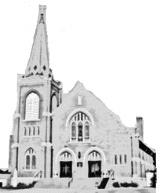 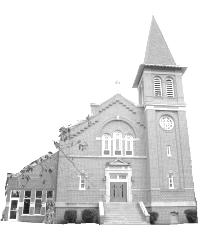 St. Edward & St. Eloi Catholic ChurchesPastor:  Father Todd Petersen (507.227.2657)Email (tpetersen@dnu.org)Parish Secretary:  Caren Buysse – 872.6346	Formed:  formed.org (Z8Q2WJ)	St. Eloi Facebook:  St. Eloi Catholic ChurchArea Faith Website:  goodteacherafc.com	St. Edward & St. Eloi Email:	St. Eloi Website:  Religion Ed Coordinator:  Tina Myhre	      cbuyssegoodteacherafc@gmail.com	     steloicatholicchurch.weebly.com       goodteacherafcre@hotmail.com					St. Edward Facebook:  St. Edward Catholic 	Bulletin Coordinator:  Cynthia BeislerDeacon:     Bruce Bot – 872.5465	     Church	Bulletin Email:  stedsbulletin@gmail.com                    Travis Welsh – 829.0986	St. Edward Website:  stedschurch.com		                    Jason Myhre – 829.2829		Catholic Charities:  1.866.670.5163		Victim’s Hotline:  1.800.422.4453Office Hours:  8:00 – 11:45 am   12:45 – 4:00 pm	Office Mailing Address:	Facebook:  One More Time Thrift Store     Tuesday, Wednesday, Friday	      408 N. Washington St.	      Minneota, MN  56264SUNDAY, AUGUST 9, 2020NINETEENTH SUNDAY OF ORDINARY TIMESunday, August 98:00 am Confession at St Edward 8:30 am Mass at St. Edward (Dorothy Tillemans)10:00 am Confession at St Eloi10:30 am Mass at St Eloi (Dick VanKeulen) Monday, August 10No MassTuesday, August 1112:00 pm Mass at St. Eloi (Leonard Drietz)Wednesday, August 1210:00 am – 10:15 am Confession at St Edward10:30 am Mass at St Edward (James Wambeke)6:30 pm – 7:30 pm Adoration of the Blessed Sacrament at St EdwardThursday, August 137:00 am Mass at St Edward (Ray Bot) **Confession before Mass5:00 – 7:00 pm   Adoration at St Edward Friday, August 142:00 pm Confession at St Edward2:30 pm Mass at St Edward (Sister Roselle Zollar)Saturday, August 15 – FEAST OF THE ASSUMPTION12:00 pm – FEAST OF THE ASSUMPTION MASS at St Edward (Louise Stassen and family)4:45 pm   Confession at St. Edward 5:30 pm – 6:30 pm Mass at St Edward (Rosary Society)Sunday, August 168:00 am Confession at St Edward 8:30 am Mass at St. Edward (For the Parish Family)10:00 am Confession at St Eloi10:30 am Mass at St Eloi (Florence Determan) 1st/2nd Grade Teacher Needed:St. Edward School is seeking applications for a highly qualified 1st/2nd grade teacher for the 2020-21 school year. At St. Edward School we take pride in our high academic standards, Catholic culture and the dedication of our teachers.Interested candidates should include a cover letter, resume, copy of MN teaching license (or proof of eligibility to obtain a MN teaching license) and 3 letters of recommendation when applying.Application documents should be sent to: 
St. Edward SchoolJaci Garvey, Principal
210 W 4th StMinneota, MN 56264
Phone 507-872-6391E-Mail:  jgarvey@stedscatholicschool.com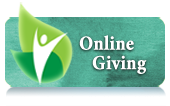 SUNDAY OFFERINGAs pastor and St. Edward and St Eloi parishes, I continue to pray for all of you during these challenging times. There is no manual for leading parishes through a pandemic, and we are faced with tough decisions every day. That is why I am asking all parishioners, if you are able, please continue your financial support of your parish to help us make up for our loss of Sunday offering. All parishioners of St Edwards can give on-line here:  https://www.osvonlinegiving.com/4628  .  St Edward and St Eloi parishioners may bring in your donation and take it to the drop off box  that has been set up in the old mail slot on the west side of the KC Hall by the side door facing Washington Street.  There is a sidewalk that leads to the door.  You can slip your envelope in that slot and it will be collected that way. You may also mail your gift to the parish office.
I want to especially thank those who are signed up for automatic giving and those who have been sending their envelopes. Your faithfulness is more important than you can imagine.  Our parish staff is praying for you during this unprecedented crisis.   Please know that you can contact the parish office if you have an emergency need. We are still the Church, even when we cannot come together. Please pray that we will soon be able to resume meeting as a parish family for the Holy Sacrifice of Sunday and weekday Masses.     Radio Rosary – Week of August 10-16Aug. 10:  For world peace and in memory of Henry and Clare Doom, by Rose DoomAug. 11:  In memory of Leonard DeVos by Thomas and Janet VandendriesscheAug. 12:  For Jules and Bets Gossen, by Tim and Betty GossenAug. 13:  In memory of Gary Timmerman by Green Valley KaperettesAug. 14:  In memory of Mary Timmerman by Thomas and Madeline SwedzinskiAug 15:  For the living and deceased members of the St. Edward’s Rosary Society of MinneotaAug 16:  In memory of Ferd Hybertson by Tony and Ruth LouwagieTo schedule a Radio Rosary – Call Carol Louwagie:  507.532.6081MASS READINGS & PRAYERS FOR VOCATIONS August 9 – August 15SUNDAY, Aug. 9 – Pray for Fr. Robert Goblirsch, Fr. John Goggin, Nolan Meyer (Sem.)	1 Kings 19:9, 11-13; Psalm 85:9-14; Romans 9:1-5; Matthew 14:22-23Where can I orchestrate more quiet time into my daily routines?MONDAY, Aug. 10 – Pray for Msgr. Douglas Grams, Fr. Richard Gross, Fr. Eugene Hackert, Fr. Shawn Poleman	2 Corinthians 9:6-10; Psalm 112:1-2, 5-9; John 12:24-26What most keeps me from leaving myself behind to go with Jesus toward God the Father?TUESDAY, Aug. 11 – Pray for Fr. Lawrence Hansen, Fr. Anthony Hesse, Samuel Rosemeier (Sem.) 	Ezekiel 2:8-3:4; Psalm 119:14, 24, 72, 103, 111, 131; Matthew 18:1-5, 10, 12-14How might I renew my intention to make prayer a greater part of my daily life?WEDNESDAY, Aug. 12 - Pray for Fr. Jeffrey Horejsi, Fr. Ronald Huberty, Tanner Thooft (Sem.)	Ezekiel 9:1-7, 10:18-22; Psalm 113:1-6; Matthew 18:15-20In what situation in my life am I being called to reconciliation?THURSDAY, Aug. 13 – Pray for Fr. Aaron Johanneck, Fr. Jeremy Kucera, Dcn. Anthony Grack	Ezekiel 12:1-12; Psalm 78:56-59, 61-62; Matthew 18:21-19:1How I perform some act of mercy today in word, prayer or action?FRIDAY, Aug. 14 - Pray for Fr. Dennis Labat, Msgr. Eugene Lozinski, Dcn. John Hansen	Ezekiel 16:1-15, 60, 63; Isaiah 12:2-6; Matthew 19:3-12How might I make Bible reading a more important part of part of my day?SATURDAY, Aug. 15 – Pray for Fr. Mark Mallak, Fr. Brian Mandel, Dcn. Mark Kober	Revelation 11:19, 12:1-6, 10; Psalm 45:10-12, 16; 1 Corinthians 15:20-27How have I decreased today so that Jesus would be revealed to the world?SACRAMENTS OF THE CHURCHBaptism, Marriage, Anointing of the Sick, Becoming Catholic – 	Call the church office:  872.6346Eucharist to Shut-ins:  	St. Eloi – Sandy Nuytten 829.9690	St. Edward – Call the church office   872.6346Baptism Prep:  To set up a baptism date, call Caren at the office.  Check the church website for Godparent Requirements.RCIA:  Jesus Christ came to reveal the fullness of God’s love for us and we continue to celebrate that love through praise, sacraments, service, and community.  If you or someone you know is interested in joining our church or in learning more about the Catholic Church, contact Deacon Bruce Bot 507.828.7012.POPE FRANCIS’s PRAYER TO OUR LADY FOR PROTECTION DURING covid-19 PandemicPope Francis composes a prayer to Our Lady, Health of the Sick, to implore her protection during the Covid-19 coronavirus pandemic.In these days of trial, as humanity trembles at the threat of the [coronavirus] pandemic, I would propose that all Christians join their voices together to heaven.” – Pope FrancisO Mary, you shine continuously on our journey as a sign of salvation and hope.  We entrust ourselves to you, Health of the Sick. At the foot of the Cross you participated in Jesus’ pain, with steadfast faith.   You, Salvation of the Roman People, know what we need.   We are certain that you will provide, so that, as you did at Cana of Galilee, joy and feasting might return after this moment of trial. Help us, Mother of Divine Love, to conform ourselves to the Father’s will and to do what Jesus tells us:  He who took our sufferings upon Himself, and bore our sorrows to bring us, through the Cross, to the joy of the Resurrection. Amen.We seek refuge under your protection, O Holy Mother of God.Do not despise our pleas – we who are put to the test – and deliver us from every danger, O glorious and blessed Virgin.NOVENA FOR LIFETo help our church, community and country establish a culture of life for all nations, the Knights of Columbus and their families will come together in both public and private acts of prayer to promote the protection of life from conception to natural death.To help promote this reverence toward life the Knights will have a Novena, nine days of sustained prayer. The Novena will be from Mar. 21 to Mar.29. We will be saying a prayer at all the week-day and week-end masses during this time. We will also be saying several rosaries during some of the masses and in private. We ask all parishioners to join us for this most spiritual event. Consider attending daily masses and saying an extra rosary for this noble cause.  Life is a very special gift; let us pray to protect it for everyone.KC MISSIONThe Knights of Columbus have initiated an Adopt a Parish Program for Christians in Iraq. Christians there have been persecuted for many years and are in great need of assistance to help them recover. Our Minneota council is 1 of 4 that have been selected in the state of Minnesota to help with this initiative.We have adopted Mart Shmoni Chaldean Catholic Church in Perka Village, Dohuk, Iraq. Our council`s goal is to reach at least $2500 by June 30, 2020.  We would like to give as many people as possible to the opportunity to help with this noble cause. If you would like to make a donation, make checks to: `Knights of Columbus`. In the memo put `Adopt a Parish`. You can put it in the collection basket in an envelope marked `Minneota Knights` or send to: Brad Hennen2243 330th ST.Ghent, MN. 56239Thank-You,Knights of Columbus council 14420Religious Education (RE/CCD) - As we prepare for the 2020-21 RE year, we will have some changes to help make our Weds nights safer and hopefully better for families of younger children by moving the younger grades (1-5) to an earlier time slot 3:15-4:15pm.  Grades 6-11 will continue to be from 6:30-7:30pm.  All of these classes will hopefully meet starting Sept 16th if we are able to safely do so.  Regardless, we will be utilizing the online versions of all our curriculums to allow children to do the self-paced, interactive lessons at home regardless of what situation we are in.  We are very excited to have this option available!  We are in need of catechists & helpers (minimum of 2 volunteers) for each of these grades:  1st, 2-3rd, 4th, 5th, 6th & 8th.  All catechists and helpers must be VIRTUS Safe Environment trained or complete the free training within the first month of beginning.  We will offer the one-time class here at times that work for those wishing to attend.  Reminder: grades 1-5 will be from 3:15-4:15 and grades 6-11 will be from 6:30-7:30pm.Registration will be available in mid-August and updated information is available on the AFC website, www.goodteacherafc.com  for questions, please contact RE Coordinator, Tina Myhre, at goodteacherafcre@hotmail.com THRIFT STORE	 Our hours are Wed. – Fri. 11:00 - 5:00 pm & Sat. 10:00 am -3:00 pm.  We are currently taking donations again. 	Please consider helping our school and parish through your work at the store.  Your time and help will be very much appreciated.  THANK YOUThank you to all of you who are giving back to God some of your time, talent, and finances that God has given you.  Our churches and their mission and ministry would not exist without your giving.ST. ELOI NEWSSISTERS OF MARY MORNING STAR NEWSSt. Eloi Convent Masses:  Call 428.3919 for times.  	Masses on Monday, Wednesday, Thursday, Friday, Saturday	Vespers:  6:15 pm	Adoration:  7:30 – 8:30 pmDear Friends,We are happy to announce that Ashley received her habit on Saturday, June 20, the feast of the Immaculate Heart of Mary.  Her new name is Sr. Martha Victoria!We would also like to tell you that we will be gone from July 10 until the beginning of September.  We will spend this time at a retreat house that has been offered to us to use for the summer.  Please be assured of our prayers for you during this time, and we'll look forward to seeing you again in September.God bless!The Sisters of Mary Morning StarST. EDWARD NEWSST EDWARD FALL FESTIVAL	Due to the uncertainty caused by Covid, it was decided not to have the Carnival and dinner this year, but to have just the raffle. We will have Holy Mass at 6:30 Pm on Monday, October 12 with the pulling of the raffle tickets following, with location to be determined. Prizes are being collected and tickets will be printed and distributed shortly.MINISTRY VOLUNTEERSCalling all Mass Volunteers - During COVID-19 restrictions, Caren is not assigning duties for mass.  If you are coming to masses and are comfortable, please use the following link and sign up to be sacristan, lector, usher, etc.  -  Sign up is very easy and your help is greatly needed and appreciated. https://volunteersignup.org/84KMT**If you have any questions regarding the jobs, please feel free to contact Dawn @ 507-530-4287 or Debbie Thooft @ 507-530-1231ROSARY SOCIETY MEMBERSOur general intention throughout the year is for world peace and an increase of vocations to the priesthood and religious life.  July is for blessings on America and our families.  We need, and welcome, new members to complete our roses.  If you have any questions and/or would like to join, call Judy Bot (872.6525) or Marian Laleman (872.6807).ONLINE GIVINGOnline giving helps you maintain your giving even if you cannot attend Mass.  This helps the parish streamline our cash flow, especially during bad weather or vacation times.  Go to our parish website and get started today.  www.stedschurch.com HOSPITALITY COMMITTEE If you know of anyone who is sick or new to the parish, please call Marlene Polejewski at 507-872-6042.PARISHIONERS WHO ARE ILL OR ASKING FOR PRAYERS – If you know of anyone from our parish who is sick or has had surgery recently or is ill and would like to be remembered in prayer during the weekend Masses; ask them to contact the church office. The Parish Secretary will add their name/names to the petitions.      HOW WAS I SUPPOSED TO KNOW?Remember to check out our Facebook page (St. Edward Catholic Church) or the website (www.stedschurch.com) to keep with updated information.CONCERNED CATHOLICS“[T]he death penalty is inadmissible because it is an attack on the inviolability and dignity of the person”
– Catechism of the Catholic Church, no. 2267The federal government has resumed federal executions for the first time in 17 years. As Pope Francis has made clear, the death penalty is inadmissible as an affront to the Gospel and the dignity of human life. The U.S. Catholic bishops have expressed their opposition to the death penalty for decades and have raised their voices against the death penalty several times since the new federal executions were announced. Please consider raising your voice against these executions. Tell Attorney General Barr to stop the executions because they undermine human dignity!Learn more about the USCCB’s specific requests for policies that protect those who are poor and vulnerable during the coronavirus pandemic.https://www.votervoice.net/USCCB/CampaignsST. EDWARD SCHOOL NEWSPrincipal:  Jaci Garvey	Secretary:  Trudy BanksOffice:  872.6391As I begin this parent letter, I am at a loss of where to start.   The summer of 2020 has been difficult to describe.  We have been shocked by what we see on the news and continue to look for normalcy in our lives.  Please pray for all of us as we move through these changes in our lives.Here at school we have providing summer care to school age children in the community, deep cleaning and creating plans to return to school.  All of the above named processes have required that we research and consult others.  It seems that my computer has permanent tabs open to both the CDC and the Minnesota Department of Health along with a whole host of others.  My summer has consisted of weekly principal meetings with other Catholic school principals in our diocese; we are all looking for ways to bring our students back to school in the safest way possible.This conversation has led to the creation of a COVID-19 preparedness document by the Minnesota Catholic school superintendents which were given to all Catholic schools in greater Minnesota as a way for us to prepare for our individual situations.  A task force was created here at St. Edward School to work through this document as it relates to us.  Working through the COVID-19 document forced us to rethink how we interact while maintaining our standards of excellence.  All the while, the physical and emotional health of the children remained in full view. The St. Edward School COVID-19 Handbook is a result of this document.  It gives me the confidence to say that we are prepared to have your children return safely to school on August 25th.  It also gives us a tool to be prepared to make changes as they are recommended by the CDC, the MN Department of Health and others as needed in the future.In the following weeks, I will send weekly e-mails to you which include the final draft of the document.  These letters will highlight areas of specific concern such as drop off and pick up, masks in school, Mass, etc.  We will also be hosting a virtual open house on Monday, August 24th beginning at 6 pm.In July, members of St. Eloi Parish made a decision regarding their Catechesis of the Good Shepherd program; this decision directly impacts St. Edward Church and School.  Given many, many factors, the conclusion was made to move their Atria and materials into St. Edward School.  This gives our school the opportunity to utilize this fantastic program within our own building, while opening the program up to other religious education occasions within our parish communities.  This is, quite frankly, an answer to prayer for us.However, the undertaking of moving the atria is a big one.  We are asking for the help of the entire St. Edward and St. Eloi community.  During the daytime hours on Tuesday, August 4th and Wednesday, August 5th, we will need people to help us pack up materials and small glass items.  On Wednesday, August 5th, Thursday, August 6th and possibly August 7th we will need people to come with trailers and pickups in the evenings.  This crew will help to disassemble, move and reassemble shelves.  Please use this link to sign up to help or call Caren at the church office (872-6346).May God Bless,Jaci Garvey, PrincipalDear St. Edward families,After the untimely passing of Mrs. Skilling’s, a committee was formed to create a memorial for her. Her love for reading is a memory several of her students have shared of her. Due to her love of reading, our committee has decided to create an outdoor reading area in honor of Mrs. Skilling’s similar to the one in the picture.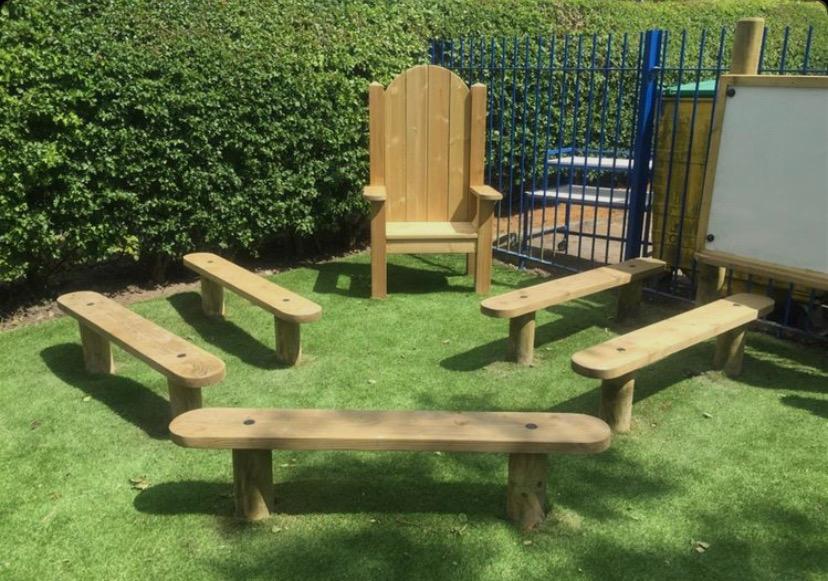 Our plan is to put this on the north side of the Knight's Hall near the garden.  After Jackie's passing, the school received many inquiries about a memorial for Jackie. If you wish to donate to the Outdoor Reading Area Memorial, please send your donations to St Edward School by August 14, 2020. Checks can be made to St. Edward School with "Skilling’s Memorial" in the memo line.  God Bless,Memorial CommitteeACTUALBUDGETEDDIFFERENCEAdult$990.00$2,294.90-$1,304.90Loose$92.65$146.15-$53.50Commodity$0EasterYear-to-Date$6,701.65$$ACTUALBUDGETEDDIFFERENCEAdult$1,485.00$4,829.92-$3,344.92Youth$2$5.69-$3.69Loose$5.00$153.85-$148.85Online Giving$525.00*Added to the adult envelope total*Added to the adult envelope totalCommodity$EasterYear-to-Date$13,485.48$20,490.96-$7,005.48